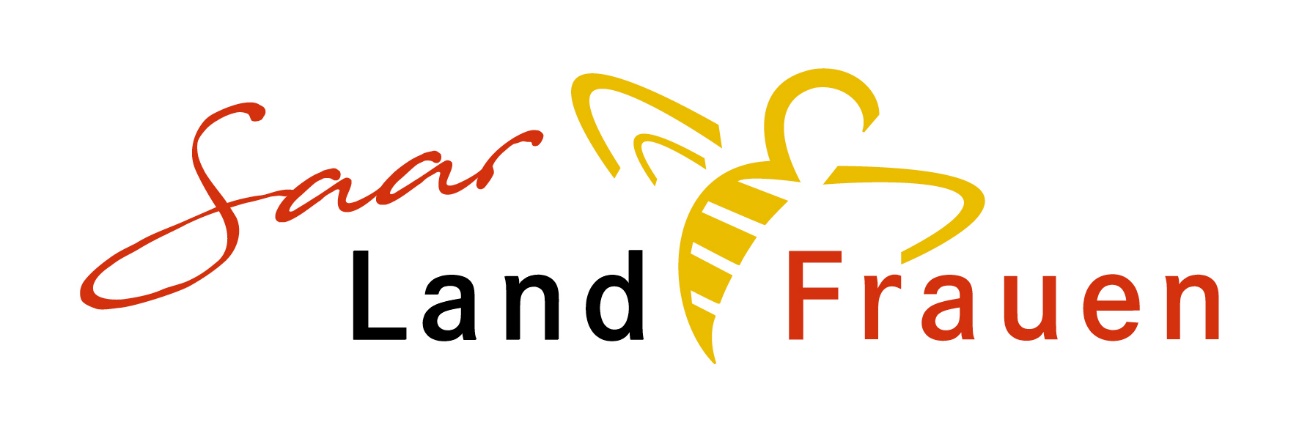 „Mithras“ SchwarzerdenAm Mittwoch, den 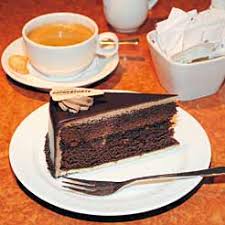 08. November 2023 findet ab 15 Uhr im Dorfgemeinschaftshaus Schwarzerden ein Herbstkaffeenachmittag statt.Hierzu sind auch Nichtmitglieder 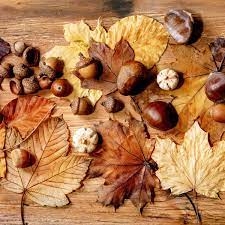 herzlich eingeladen.Wir freuen uns auf einen gemütlichen Nachmittag mit euch.